План урокаКраткосрочный план к уроку по предмету Всемирная историяШкола: НИШ ФМН г. Талдыкорган, ФИО учителя: Сыдыкова Шынар Рахимжановна. Класс: 8Краткосрочный план к уроку по предмету Всемирная историяШкола: НИШ ФМН г. Талдыкорган, ФИО учителя: Сыдыкова Шынар Рахимжановна. Класс: 8Краткосрочный план к уроку по предмету Всемирная историяШкола: НИШ ФМН г. Талдыкорган, ФИО учителя: Сыдыкова Шынар Рахимжановна. Класс: 8Краткосрочный план к уроку по предмету Всемирная историяШкола: НИШ ФМН г. Талдыкорган, ФИО учителя: Сыдыкова Шынар Рахимжановна. Класс: 8Тема урокаТема урокаКак различные направления искусства и литература XIX в. отображали социальную несправедливость? Как различные направления искусства и литература XIX в. отображали социальную несправедливость? Цели обучения, которые достигаются на данном уроке (ссылка на учебную программу)Цели обучения, которые достигаются на данном уроке (ссылка на учебную программу)Учащиеся могут:определять роль искусства в понимании исторических событийУчащиеся могут:определять роль искусства в понимании исторических событийЦели урокаЦели урока8.2.2.2 определять основные стили и течения в искусстве (неоклассицизм, романтизм, импрессионизм, реализм) 8.2.2.1 использовать произведения искусства для интерпретации исторических событий  8.2.2.2 определять основные стили и течения в искусстве (неоклассицизм, романтизм, импрессионизм, реализм) 8.2.2.1 использовать произведения искусства для интерпретации исторических событий  Критерии оцениванияКритерии оценивания1. Анализируют исторические события и определяют сущность изменений в  сравнении с предыдущим периодом 2. Определяют факторы, влияющие на развитие искусства3. Описывают основные течения в художественной культуре XIX века  (неоклассицизм, символизм, реализм, романтизм, импрессионизм)1. Анализируют исторические события и определяют сущность изменений в  сравнении с предыдущим периодом 2. Определяют факторы, влияющие на развитие искусства3. Описывают основные течения в художественной культуре XIX века  (неоклассицизм, символизм, реализм, романтизм, импрессионизм)Языковые целиЯзыковые целиУчащиеся могут:используя специальную терминологию, точно и уверенно дать как устное, так и письменное описание направлениям в искусстве, и сравнить подходы, использовавшиеся представителями этих школ (навыки чтения, письма, говорения и слушания)   Направления изобразительного искусства в Европе: неоклассицизмромантизмреализмимпрессионизмсимволизмУчащиеся могут:используя специальную терминологию, точно и уверенно дать как устное, так и письменное описание направлениям в искусстве, и сравнить подходы, использовавшиеся представителями этих школ (навыки чтения, письма, говорения и слушания)   Направления изобразительного искусства в Европе: неоклассицизмромантизмреализмимпрессионизмсимволизмПривитие ценностей Привитие ценностей На уроке учащиеся узнают особенности и условия возникновения различных стилей в искусстве живописи, влияние исторических событий на эволюцию искусства, что способствует восприятию таких ценностей как любовь к искусству. толерантность, миролюбие, гуманизмНа уроке учащиеся узнают особенности и условия возникновения различных стилей в искусстве живописи, влияние исторических событий на эволюцию искусства, что способствует восприятию таких ценностей как любовь к искусству. толерантность, миролюбие, гуманизмМежпредметные связиМежпредметные связиИскусство и ЛитератураИскусство и ЛитератураНавыки использования ИКТ Навыки использования ИКТ Использование средств ИКТ для самостоятельной работы с ресурсамиИспользование средств ИКТ для самостоятельной работы с ресурсамиПредварительные знанияПредварительные знанияДанный раздел дает учащимся представление о том, как личности и тенденции в культуре могут оказать существенное воздействие на общество, и показывает, как произведения искусства оказывают влияние на развитие культуры в Западной Европе и за ее пределами. Данный раздел научит учащихся давать описание и критический отзыв произведениям изобразительного искусства, литературы и поэзии; так же будет дан обзор развития литературы и живописи в девятнадцатом веке.  Могут быть разработаны навыки ИКТ, продемонстрированные наряду с навыками грамотности и владением устной речи во время исследовательской и презентационной деятельности.Данный раздел дает учащимся представление о том, как личности и тенденции в культуре могут оказать существенное воздействие на общество, и показывает, как произведения искусства оказывают влияние на развитие культуры в Западной Европе и за ее пределами. Данный раздел научит учащихся давать описание и критический отзыв произведениям изобразительного искусства, литературы и поэзии; так же будет дан обзор развития литературы и живописи в девятнадцатом веке.  Могут быть разработаны навыки ИКТ, продемонстрированные наряду с навыками грамотности и владением устной речи во время исследовательской и презентационной деятельности.Ход урокаХод урокаХод урокаХод урокаЗапланированные этапы урокаЗапланированная деятельность на уроке Запланированная деятельность на уроке РесурсыНачало урока(ПСМ) Показать учащимся одну картину, выполненную в классическом стиле начала девятнадцатого века, а другую – работу Ван Гога или одного из импрессионистов конца девятнадцатого века. Вопрос к учащимся:Чем отличаются и чем схожи картины? (К) Попросить учащихся в течение трех минут описать, чем отличаются и чем схожи эти две картины. (Учащиеся должны определить присутствие значительных различий в стиле и в зрительном восприятии картины)Показать слайд с понятиями и задать вопрос?Что связывает эти слова? 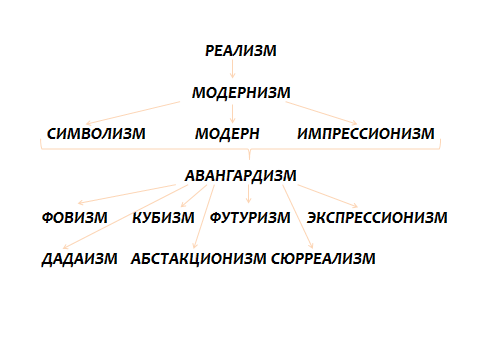 Совместно с учащимися - сформулировать тему урока посредством анализа иллюстративного материала (через диалогическую беседу) и определить цели урока/ЦО определить «зону ближайшего развития» учащихся, ожидания к концу урока (ПСМ) Показать учащимся одну картину, выполненную в классическом стиле начала девятнадцатого века, а другую – работу Ван Гога или одного из импрессионистов конца девятнадцатого века. Вопрос к учащимся:Чем отличаются и чем схожи картины? (К) Попросить учащихся в течение трех минут описать, чем отличаются и чем схожи эти две картины. (Учащиеся должны определить присутствие значительных различий в стиле и в зрительном восприятии картины)Показать слайд с понятиями и задать вопрос?Что связывает эти слова? Совместно с учащимися - сформулировать тему урока посредством анализа иллюстративного материала (через диалогическую беседу) и определить цели урока/ЦО определить «зону ближайшего развития» учащихся, ожидания к концу урока  Презентация к урокуРаспечатанные копии репродукций художниковПостеры, маркеры, клей, ножницыФотографии художников и произведений искусства девятнадцатого века:
http://arthistoryresources.net/ARTHLinks5.htmlСередина урока 2. Объяснение учителяПостановка проблемного вопроса на урок:Какие важные события XIX века вы можете назвать?Произошли буржуазные революции 1848-1849 гг. «Весна народов»;Промышленные перевороты в европейских странах;Гражданская война в США, Крымская война; Происходило ослабление религиозного сознания;Менялись стороны человеческого бытия: условия жизни, разнообразие в еде, моде и т. д.Постановка проблемного вопроса на урок:Какие важные события XIX века вы можете назвать?Произошли буржуазные революции 1848-1849 гг. «Весна народов»;Промышленные перевороты в европейских странах;Гражданская война в США, Крымская война; Происходило ослабление религиозного сознания;Менялись стороны человеческого бытия: условия жизни, разнообразие в еде, моде и т. д.3.Работа в паре:Работа с учебным текстом (Приложение №1)(П/И) Задание 1. Изучите таблицу с характеристиками направлений искусства, составьте глоссарий в тетради на ключевые понятияКритерии оценивания:1. Определяет ключевые слова в тексте2. Приводит первый аргумент3. Приводит второй аргумент.4. Регламент выступление 2-3 минутыКомментарии учителя. (У) Представить учащимся слайды с краткой характеристикой направления в изобразительном искусстве и репродукциями.Объяснить, что искусство очень часто находится под сильным влиянием социальных изменений, преемственности и тенденций в обществе. Искусство девятнадцатого века отражает частые и важные изменения в обществе в целом. Проблемный вопрос классу: как изменилось искусство в XIX веке?Вероятные ответы:Направления в изобразительном искусстве очень часто находятся под сильным влиянием социальных изменений, преемственности и тенденций в обществе. Искусство девятнадцатого века отражает частые и важные изменения в обществе в целом. (П/И) Задание 1. Изучите таблицу с характеристиками направлений искусства, составьте глоссарий в тетради на ключевые понятияКритерии оценивания:1. Определяет ключевые слова в тексте2. Приводит первый аргумент3. Приводит второй аргумент.4. Регламент выступление 2-3 минутыКомментарии учителя. (У) Представить учащимся слайды с краткой характеристикой направления в изобразительном искусстве и репродукциями.Объяснить, что искусство очень часто находится под сильным влиянием социальных изменений, преемственности и тенденций в обществе. Искусство девятнадцатого века отражает частые и важные изменения в обществе в целом. Проблемный вопрос классу: как изменилось искусство в XIX веке?Вероятные ответы:Направления в изобразительном искусстве очень часто находятся под сильным влиянием социальных изменений, преемственности и тенденций в обществе. Искусство девятнадцатого века отражает частые и важные изменения в обществе в целом. Более подробная информации о жизни и творчестве художников:
http://www.art-directory.info/fine-art/art-of-the-19th-century/index.shtml4. Групповая работаСоздание постера на выставкуПрезентация группВзаимооценивание групп по заданным критериямЗадание 2 (Г) Создать постер в группах, определить по картинам художественный стиль.  Представить презентацию.Учащимся необходимо объяснить всему классу свой выбор, привести доказательства на основе учебного текста (не менее 2-х)Критерии оценивания:1. Определяет художественный стиль картины 2. Приводит первое доказательство, в подтверждение своего ответа3. Приводит второе доказательство, в подтверждение своего ответа4. Все члены группы принимают участие в устной презентации 5.Регламент выступление 2-3 минутыУчитель демонстрирует картины в презентации, учащиеся сравнивают со своими ответами, дают ответ на проблемный вопрос, поставленный в начале урока.Задание 2 (Г) Создать постер в группах, определить по картинам художественный стиль.  Представить презентацию.Учащимся необходимо объяснить всему классу свой выбор, привести доказательства на основе учебного текста (не менее 2-х)Критерии оценивания:1. Определяет художественный стиль картины 2. Приводит первое доказательство, в подтверждение своего ответа3. Приводит второе доказательство, в подтверждение своего ответа4. Все члены группы принимают участие в устной презентации 5.Регламент выступление 2-3 минутыУчитель демонстрирует картины в презентации, учащиеся сравнивают со своими ответами, дают ответ на проблемный вопрос, поставленный в начале урока.Три картины Домье, изображающий социальные классы: Вагон 1-го класса, Вагон 2-го класса, Вагон 3-го класса:
http://www.artble.com/artists/honore_daumier/paintings/the_first_class_carriage5. Подведение итогов урока(У) Таким образом, 19 век — это предпоследний век второго тысячелетия.Охарактеризовался такими явлениями, как протекционизм, индустриализация, урбанизация, расцвет колониализма, с другой стороны — небывалыми достижениями культуры и искусства, а также техники и науки.XIX век дал огромное количество выдающихся музыкантов, художников, писателей и поэтов, архитекторов, а также учёных, изобретателей, авантюристов и великих политиков.(У) Таким образом, 19 век — это предпоследний век второго тысячелетия.Охарактеризовался такими явлениями, как протекционизм, индустриализация, урбанизация, расцвет колониализма, с другой стороны — небывалыми достижениями культуры и искусства, а также техники и науки.XIX век дал огромное количество выдающихся музыкантов, художников, писателей и поэтов, архитекторов, а также учёных, изобретателей, авантюристов и великих политиков.Английские художник 19 века http://www.liveinternet.ru/users/3776471/rubric/1917278/Русские художники-импрессионистыhttp://www1.impressionism.ru/ статья об импрессионизме6. Завершение урокаРефлексия:Как изменилось искусство в 19 веке?Какие факторы повлияли на эти изменения?Какие основные стили и течения в искусстве появились в этот период?Рефлексия:Как изменилось искусство в 19 веке?Какие факторы повлияли на эти изменения?Какие основные стили и течения в искусстве появились в этот период?Рефлексия по уроку:Были ли цели урока/цели обучения реалистичными? Все ли учащиеся достигли ЦО?Если нет, то почему?Правильно ли проведена дифференциация на уроке? Выдержаны ли были временные этапы урока? Какие отступления были от плана урока и почему?Используйте данный раздел для размышлений об уроке. Ответьте на самые важные вопросы о Вашем уроке из левой колонки.  Цели урока достижимы учащимся.  Уже на начальном этапе урока задания ПСМ позволяют учащимся определить их реалистичность.Все учащиеся достигли цели, этому способствуют все приемы, использованные на уроке: проблемные вопросы, работа с источником, создание постераДифференциация проведена поэтапно, использованы виды заданий: репродуктивные (воспроизведение информации) т. е. вызвать интерес к новой теме; продуктивные (применение знания в новой ситуации; создание нового продукта: постера.), для создания устойчивого интереса к теме формирования умения работать самостоятельно;творческие для формирования новых способов действий, умения выполнять задания повышенной сложности и нестандартные заданиявременные  рамки выдержаны.Используйте данный раздел для размышлений об уроке. Ответьте на самые важные вопросы о Вашем уроке из левой колонки.  Цели урока достижимы учащимся.  Уже на начальном этапе урока задания ПСМ позволяют учащимся определить их реалистичность.Все учащиеся достигли цели, этому способствуют все приемы, использованные на уроке: проблемные вопросы, работа с источником, создание постераДифференциация проведена поэтапно, использованы виды заданий: репродуктивные (воспроизведение информации) т. е. вызвать интерес к новой теме; продуктивные (применение знания в новой ситуации; создание нового продукта: постера.), для создания устойчивого интереса к теме формирования умения работать самостоятельно;творческие для формирования новых способов действий, умения выполнять задания повышенной сложности и нестандартные заданиявременные  рамки выдержаны.Общая оценкаКакие два аспекта урока прошли хорошо (подумайте как о преподавании, так и об обучении)?1: постановка и обсуждение проблемных вопросов, работа по исследованию направлений искусства2: создание постера и презентация учащихся и взаимооцениваниеЧто могло бы способствовать улучшению урока (подумайте как о преподавании, так и об обучении)?1: демонстрация видеофильма по теме урока2: участие зрителей других классов при демонстрации постеров - презентацийОбщая оценкаКакие два аспекта урока прошли хорошо (подумайте как о преподавании, так и об обучении)?1: постановка и обсуждение проблемных вопросов, работа по исследованию направлений искусства2: создание постера и презентация учащихся и взаимооцениваниеЧто могло бы способствовать улучшению урока (подумайте как о преподавании, так и об обучении)?1: демонстрация видеофильма по теме урока2: участие зрителей других классов при демонстрации постеров - презентацийОбщая оценкаКакие два аспекта урока прошли хорошо (подумайте как о преподавании, так и об обучении)?1: постановка и обсуждение проблемных вопросов, работа по исследованию направлений искусства2: создание постера и презентация учащихся и взаимооцениваниеЧто могло бы способствовать улучшению урока (подумайте как о преподавании, так и об обучении)?1: демонстрация видеофильма по теме урока2: участие зрителей других классов при демонстрации постеров - презентацийОбщая оценкаКакие два аспекта урока прошли хорошо (подумайте как о преподавании, так и об обучении)?1: постановка и обсуждение проблемных вопросов, работа по исследованию направлений искусства2: создание постера и презентация учащихся и взаимооцениваниеЧто могло бы способствовать улучшению урока (подумайте как о преподавании, так и об обучении)?1: демонстрация видеофильма по теме урока2: участие зрителей других классов при демонстрации постеров - презентаций